Name: _____________________		Period: _____ Date: _________________sciencemusicvideos Animal Development and Cell Specialization, Student Learning GuideGetting to the tutorials.Go to www.sciencemusicvideos.com; Use the College Bio, AP Bio, or Learning Guide Menus to find “Animal Developement”Tutorial 1: Animal Development 11. Read the Introduction. ☐2. Read “Major processes and milestones.” ☐3. Read “Some Highlights of Embryonic Development.” ☐4. Take the Quiz: “Development, Key Patterns and Processes.”Defining the terms: From memory (if possible), write out definitions of the following terms:Determination
Differentiation
Morphogenesis
Blastula
Endoderm
Ectoderm
MesodermDescribing the processes: From memory (if possible), write out descriptions of the following processes:Cleavage
Gastrulation
MorphogenesisTutorial 2: Principles of Animal Development, Part 11. Read the Introduction. ☐2 Read Principle # 1. ☐3. Read Principle # 2. ☐4. Read Principle # 3. ☐5. Take the quiz: “Genomic Equivalence, Determination, and Differentiation”SUMMARIZE, In your own words, explain genomic equivalence. Imaginative Science Writing: A cloned frog meets a cloned sheep at a café. They tell each other their origin stories. In the space below these two diagrams, write out what they say,  SUMMARIZE: Explain what this diagram says about genes, gene expression, determination, and differentiation. Write small. 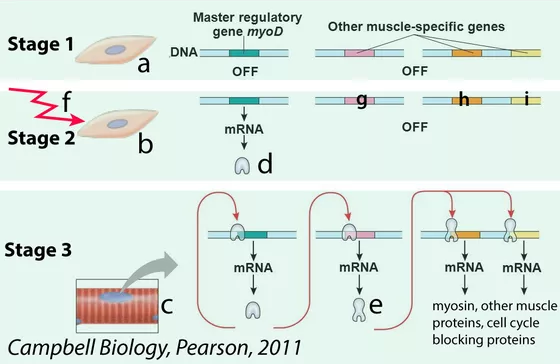 6. Read Principle # 4. ☐7. Read Principle # 5. ☐8. Take the quiz: “Cytoplasmic Influences and Induction”Explain it! In the space to the right of the diagram, explain how cytoplasmic determination works. 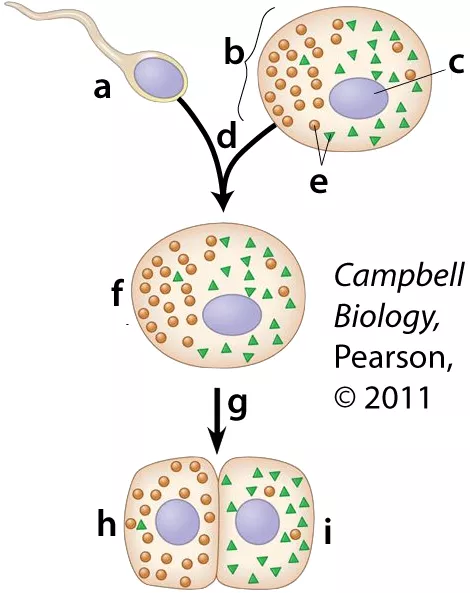 IMAGINATIVE SCIENCE WRITINGIn genetics lab, you meet a bicoid mutant fly. It only has  its abdominal segments. It’s barely alive. While it still has time, explain to it why it was born without a head. 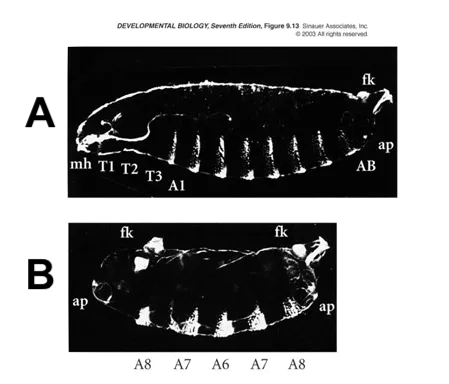 Make a key for the diagram belowExplain what happened in the Spemann-Mangold Experiment: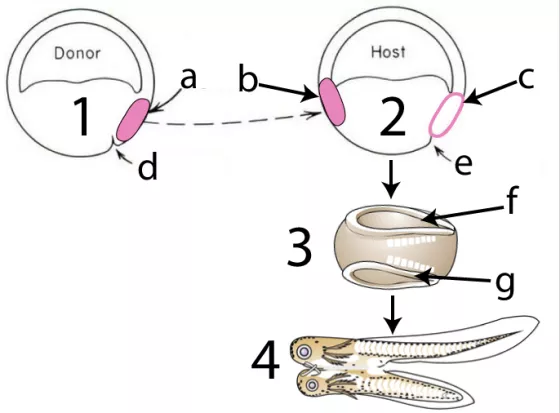 Tutorial 3: Principles of Animal Development, Part 21. Read the Introduction. ☐2 Read Principle # 6. ☐3. Read Principle # 7. ☐4. Take the quiz: “Morphogenetic Gradients and Apoptosis”SYNTHESIZE IT!” As cells develop, one of the key questions they have to answer is “what should I be when I grow up?” Then answer is often answered by the question “Where am I?”  Use Lewis Wolpert’s “French Flag Model” to explain how cells answer both questions.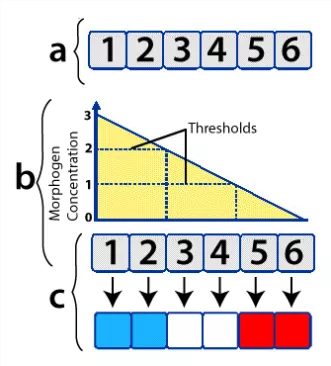 Now use the French flag model to explain what happened in the experiment below, and why: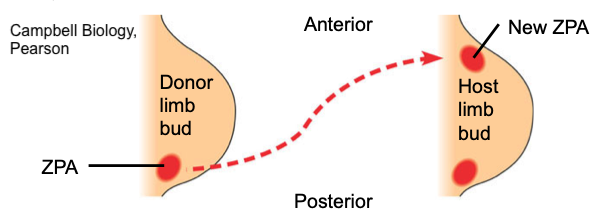 And now use the French Flag model to explain vulva development in C. elegans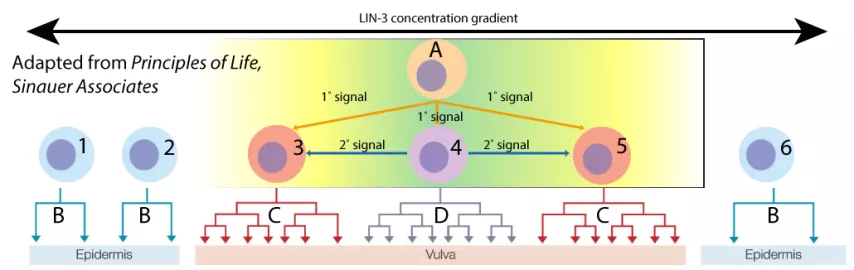 Explain why apoptosis is important in development: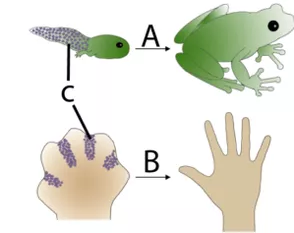 Explain how apoptosis occurs (and doesn’t occur) in C. elegans: Write small in the space to the right of the diagram.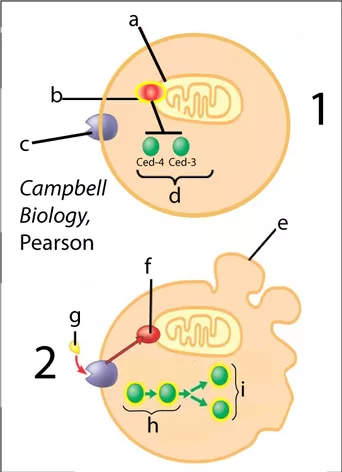 5.  Read Principle # 8. ☐6.  Read Principle # 9. ☐7. Take the quiz, “Genetic Hierarchies, Homeotic Genes.”EXPLAIN IT. Without worrying about the names of specific genes, use the space to the right of the diagram below to explain how a hierarchical cascade of gene activations brings about segmentation in drosophila.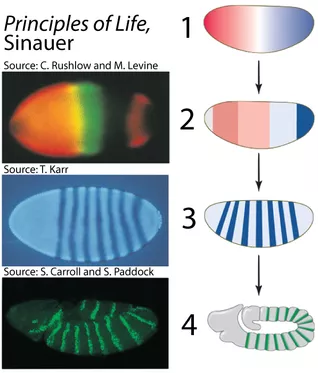 Explain what homeotic genes are, how they work, and why they’re evolutionarily significant.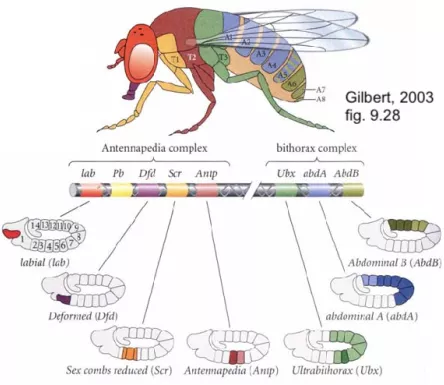 Animal Development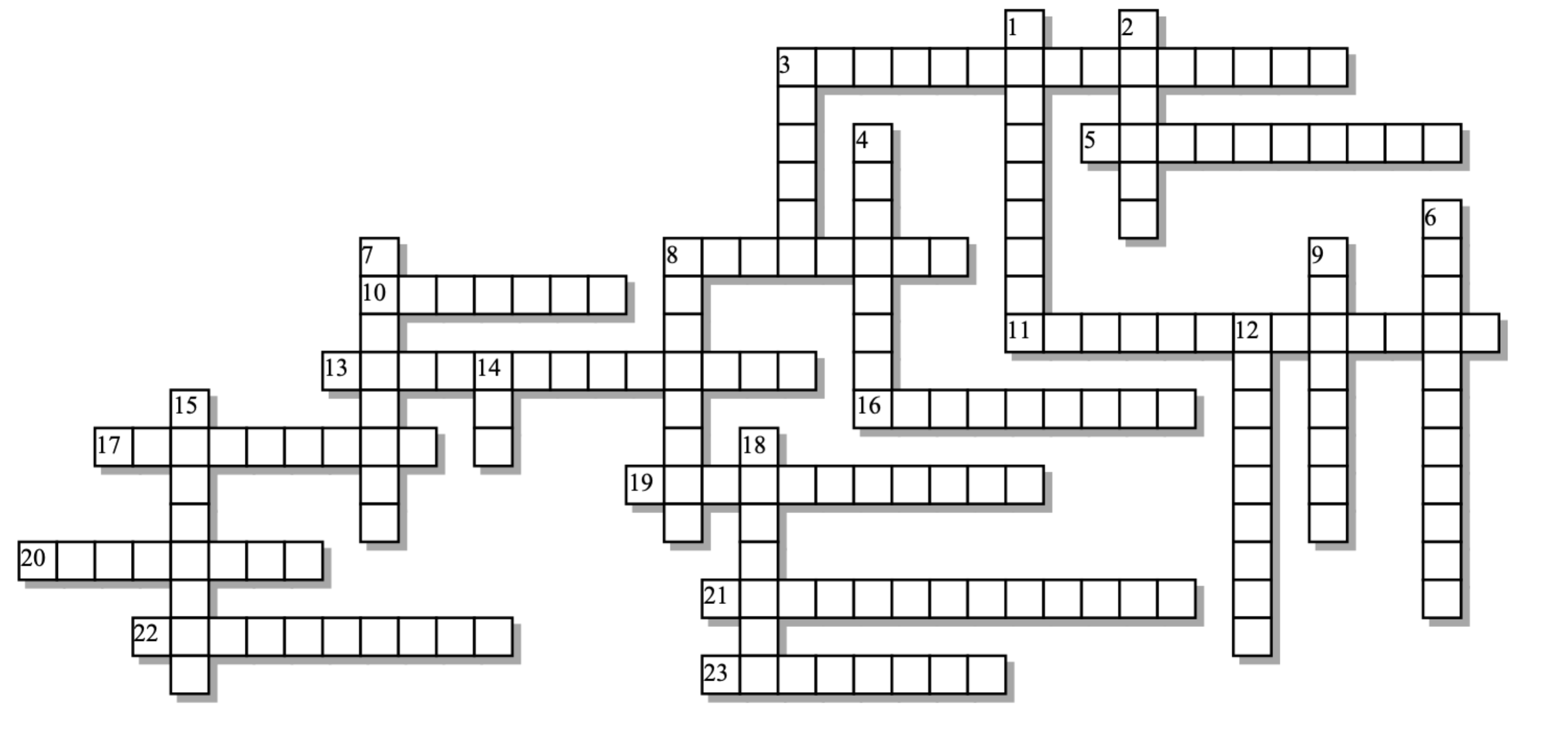 Possible Answers:Drosophila, Ectoderm, Endoderm, Gastrula, Hox, Mesoderm, apoptosis, bicoid, blastula, cleavage, cloning, conserved, cytoplasmic, determination, differentiation, divide, general, homeobox, homeodomain, homeotic, induction, morphogenesis, positional, segmented, transcription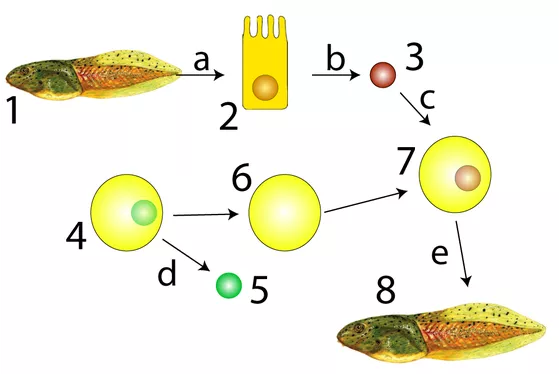 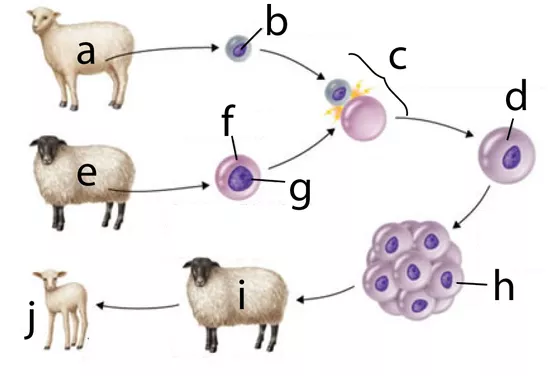 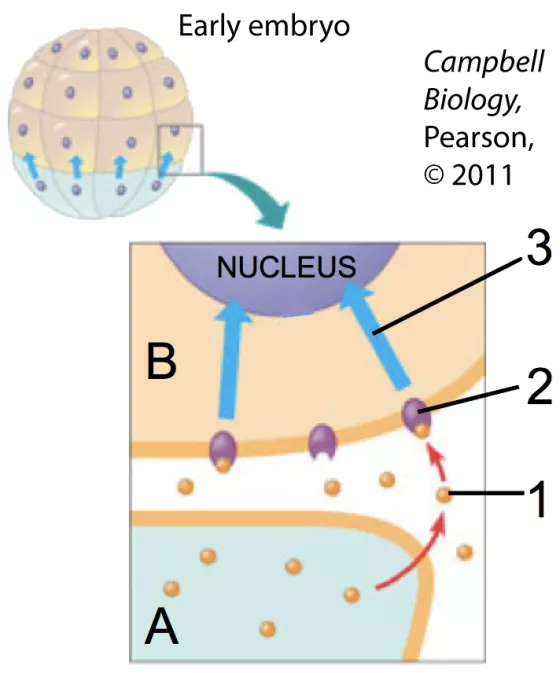 AB123sciencemusicvideos.comName:________________________Across:Down:3 - Expressing the tissue-specific proteins that are identified with a specific tissue type5 - Gradients of morphogens can give cells important _________________ information.8 - This type of mutation might put a leg on the head, instead of an antenna.10 - John Gurdon's and Ian Wilmut's way of proving genomic equivalence11 - Genetic commitment to a certain fate, without differentiation13 - Creating the three dimensional shape of the organism16 - A type of programmed cell death that's essential in development17 - In the long course of evolution, genes that control body development have been highly ______________.19 - The DNA binding motif that's found in Hox proteins.20 - Develops into the skeleton, muscles, kidney, heart, etc.21 - Most morphogens are ____________ factors.22 - The genus of the fly that's been a key model organism in development23 - A series of early cell divisions that results in many small cells1 - At hierarchical cascade of gene interactions is required to create Drosophila's _________ body plan.2 - An important maternal effect gene. Without this type of mRNA, flies won't develop heads.3 - What cells usually don't do once they become highly specialized4 - The embryonic stage with three primary germ layers6 - This kind of heterogeneity in an egg is one of the first things that makes developing cells different.7 - Develops into the skin and nervous system8 - The 180 nucleotide sequence found in all Hox genes.9 - An early embryonic stage that consists of a fluid billed ball of cells12 - When one cell causes changes in another cell14 - Genes that control segmentation in flies and chordates15 - Develops into the gut18 - A rule of development is to lay down genes for  _____________ features first